2016 Albert H. Small Normandy Institute Assignment PacketWe will have an assignment each week during the institute. These assignments are designed to help familiarize you with the content, prepare for the lectures and activities, and appreciate the locations that we will visit in Normandy, France.  We are giving you this so that you are not overwhelmed, but that you can pace out your work and know what is coming each week.  If you have questions, please do not get overwhelmed.  Just ask.  Book List Ambrose, Stephen E. Band of Brothers: E Company, 506th Regiment, 101st Airborne from Normandy to Hitler’s Eagle’s Nest. New York: Simon & Schuster Paperbacks, 2001.
Kershaw, Alex. The Bedford Boys: One American Town’s Ultimate D-Day Sacrifice. Cambridge: Da Capo Press, 2003.Terkel, Studs. “The Good War:” An Oral History of World War II. New York: The New Press, 1984.Wieviorka, Olivier.  Normandy:  The Landings to the Liberation of Paris.  Cambridge:  Harvard University, 2008.Weinberg, Gerhard L. World War II: A Very Short Introduction. Oxford: Oxford University Press, 2014.Readings / Excerpts on the flash drive:Ambrose, Stephen E. “Eisenhower, the Intelligence Community, and the D-Day Invasion.” The Wisconsin Magazine of History (Summer 1981), 261-277.Bradshear, Greg.  “Monuments Men and Nazi Treasures.”  Prologue (Summer 2013), 12-21.Buckley, Gail. American Patriots:  The Story of Blacks in the Military from the Revolution to Desert Storm.  New York:  Random House, 2002.Eisenhower, Dwight D. Crusade in Europe. Baltimore: The Johns Hopkins University Press, 1997.Giannini, Ugo. Drawing D-Day: An Artist’s Journey through War. New York: AuthorHouse, 2013.Gilbert, Martin.  The Second World War:  A Complete History.  New York:  Holt, 1989.Hemingway, Ernest. Voyage to Victory: An Eyewitness Report of the Battle for a Normandy Beachhead. New York: Collier’s, 1944.Howard, Michael.  “A Thirty Years’ War?:  The Two World Wars in Historical Perspective.”  Transactions of the Royal Historical Society (1993), 171-184.“Lost to Enemy Action.” Naval History (June 2014): 30-31. Marshall, S.L.A. “First Wave at Omaha Beach.” The Atlantic (1 November 1960). http://www.theatlantic.com/magazine/archive/1960/11/first-wave-at-omaha-beach/303365/. Mauldin, Bill. Up Front. New York: W. W. Norton & Company, 2000.Osmont, Marie-Louise. The Normandy Diary of Marie-Louise Osmont: 1940-1944. New York: Random House, 1994.Pyle, Ernie. Brave Men. Lincoln: University of Nebraska Press, 2001.Reporting World War II:  American Journalism 1938-1946.  New York:  Library of America, 2001.Ricks, Thomas E. The Generals: American Military Command from World War II to Today. New York: Penguin Books, 2012.Roberts, Mary Louise.  What Soldiers Do.  Chicago:  University of Chicago, 2013.Sulzberger, C. L.  “Europe:  The New Dark Continent.”  The New York Times (18 March 1945), SM3.Symonds, Craig L. “ ‘The Navy Saved Our Hides.’ ” Naval History (June 2014): 24-29. Symonds, Craig L. “Normandy’s Crucial Component.” Naval History (June 2014): 16-23. “Lost to Enemy Action.” Naval History (June 2014): 30-31. Multimedia:Distant Shore:  African Americans of D-Day.  Directed by Douglas T. Cohen. Produced by Louis C. Tarantino and Douglas T. Cohen.  The History Channel, 2007.  Film.Saving Private Ryan.  Directed by Stephen Spielberg.  Produced by Ian Bryce and Bonnie Curtis.  Dreamworks SKG, 1998.  Film.Normandy Staff Contact Information:Ms. Lynne O’HaraDirector of ProgramsNational History DayLynne@nhd.org484-919-2595Ms. Amanda HendreyPrograms AssistantNational History DayAmanda@nhd.org301-405-0535Mr. Kevin WagnerLead Teacher, Normandy InstitutewagnerK@carlisleschools.org Dr. Charles Chadbourn, Lead Professorcchadbourn@gmail.comTo access our online course if you DO NOT have a Schoology account:1. Go to www.schoology.com2. Click the blue “sign up” button in the top right hand corner: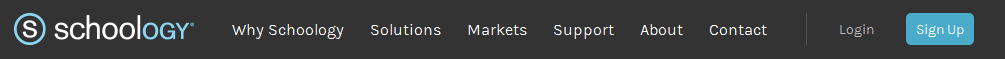 3. Choose the “student” button (that is true for both students AND Normandy Teachers).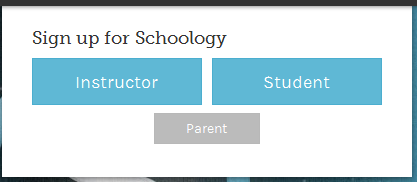 4. Enter VQ88P-29HQG and hit “continue”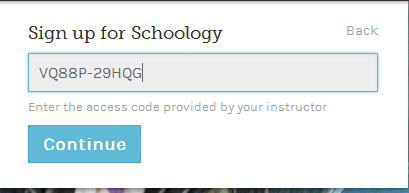 5. Enter your name, create your username and password, and click “register.”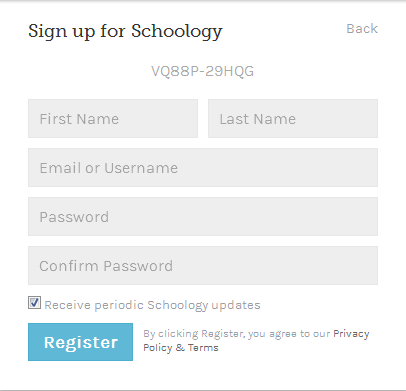 6. From there, I do suggest that you take the tour (it goes through how schoology works).  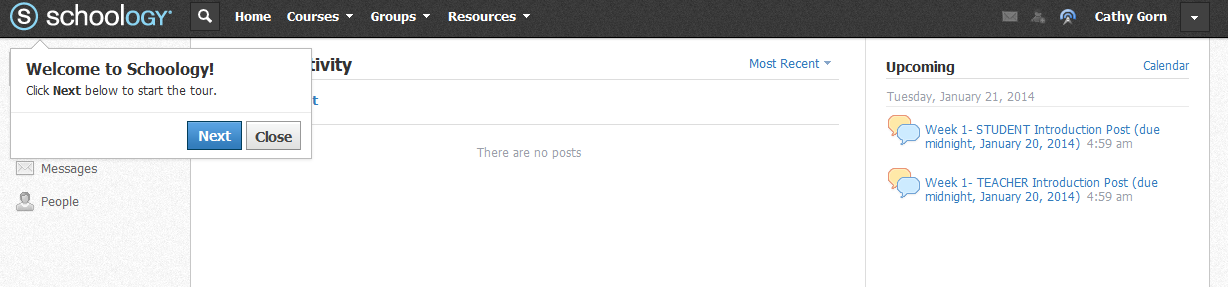 7. Once you finish the tour, you can get to the Normandy course by clicking the arrow next to “courses” and choosing “Normandy Institute Scholars.”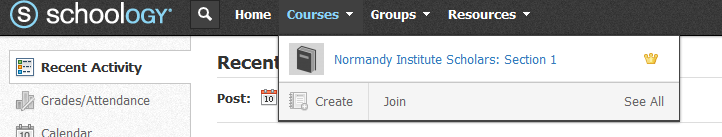 8. If you’d like to add your picture, click on the “Members” button on the left hand menu bar.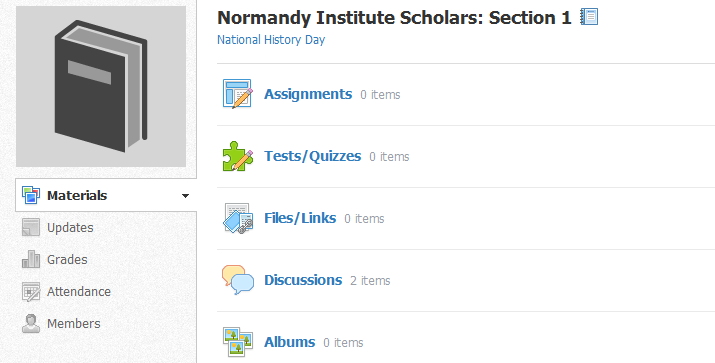 9. Click on your name on the members list, and then you can update your profile information by clicking on the yellow box on the right hand side of your screen.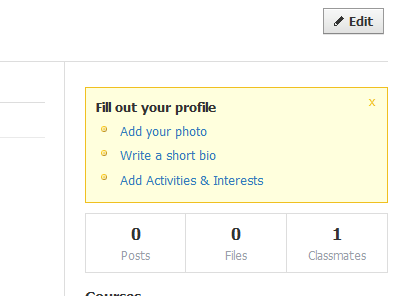 To access our online course if you DO have a Schoology account:1. Go to www.schoology.com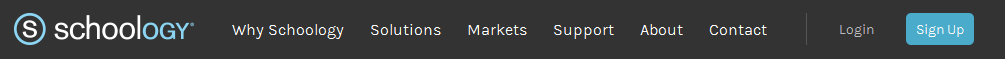 2. Login using your username and password3. click “courses” drop down and then click “join”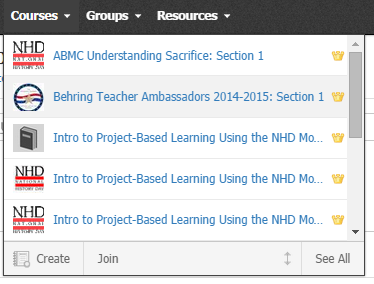 4. Enter VQ88P-29HQG and hit “continue”5. If you’d like to add your picture, click on the “Members” button on the left hand menu bar.6. Click on your name on the members list, and then you can update your profile information by clicking on the yellow box on the right hand side of your screen.Week 1:  IntroductionsThis week we want to get everyone on the blog.Read this:For this week, the reading is posted on the flash drive and on Schoology (since I realize the boxes are on their way)Ricks, The Generals, pgs 18-64Post this:This is your chance to meet the Normandy Institute staff and introduce yourself to the other teachers and students who will be joining you on this adventure.  Please post an initial comment to the correct discussion post (for students or teachers).  Come back after the initial deadline and post some comments to other people’s posts (it is an easy way to get to know each other).  If you run into technical problems, please contact Lynne O’Hara at Lynne@nhd.org and I can talk you through it.Leadership was a key component of the Normandy Invasion. We are going to start with an introduction of the three major generals who led the American war effort – General Marshall, General Eisenhower, and General Patton.  Let us know which leader you are most like and why!Week 2:  The Buildup to War:  1919-1939This week we will focus on the history of the interwar period – the rise of fascism in Europe, American ‘splendid isolation,’ and European appeasement.			Read:World War II: A Very Short Introduction, 1-19Howard, “A Thirty Years’ War?” (please note that this and all of the reading assignments in blue can be found on the flash drive)Watch this story of a World War II veteran:Martha Erickson, a female with a great sense of humor who was born while her father was still fighting WWI. Run time:  0:00-7:50http://ww2online.org/view/martha-erickson/segment-1Student Research:The American Battle Monuments Commission’s (ABMC) website is where we should look first to select your Silent Hero and to find information. You can search for soldiers from a particular state by going here: http://www.abmc.gov/database-search. Once you have the list of those from your state, click on each entry to see some information about the person. Select a few people who interest you. Maybe you want to research a sailor, or a pilot, or an officer. Jot down the names and service numbers of the people about whom you would like to learn more. The next stop on our journey should be the website of the National Archives and Records Administration (NARA). NARA houses military records. The enlistment record has basic information. It tells us the state and year of his birth, the county and state he lived in when he entered the service, whether he volunteered or was drafted, his civilian occupation, marital status, and other information. Unfortunately, not all men will have an enlistment record online. NARA’s website only has Army enlistment records online. Many officers did not have enlistment records, though some men did. Pilots enlisted as ‘aviation cadets’ before being commissioned, so they did have enlistment records. Some other officers started out as enlisted men and were commissioned while they were in the service. It is always a good idea to search for an enlistment record for your soldier, regardless of his branch or rank. Enlistment records are usually very easy to find by clicking here: http://aad.archives.gov/aad/series-description.jsp?s=3360&cat=WR26&bc=,sl. In the box marked ‘Search this Series,’ type in your person’s service number (which you found on the ABMC website) and click search. You should have one record found by your search. Click on ‘view records’ and then click on the icon that looks like a document under ‘view record.’ Your person’s enlistment record will open. The information contained in this record will help you determine which person you want to research. Right now the most important line is ‘residence: county.’ That will tell you the county where your soldier lived when he entered the military. It is a good idea to research someone from your area because you will be close to local resources which can help you, but that is not a requirement. Maybe you want to research someone who was drafted (‘selectees’ on the enlistment record), or a National Guardsman, or a volunteer. Once you have decided on a Silent Hero to research, be sure to copy and paste the enlistment record into a word document and save it on your computer, or print it out. The enlistment record is often one of the most valuable resources you will find during your research. Post:  Check Schoology for the weekly posting topic.  The discussion prompts will be posted at the beginning of the week (in this case, on Monday, January 18).  Please remember to post your initial comment by Sunday night and return on Monday or Tuesday to reply to posts from your fellow participants.Week 3:  War Comes to Europe:  1939-1940The war in Europe begins, and France is overrun by the German military.			Read this:World War II: A Very Short Introduction, 20-32Watch this story of a World War II veteran:Charlotte Weiss, Holocaust survivor from Czechoslovakia who tells of Germans and Hungarians taking over her hometown.Run time:  0:00-9:56http://ww2online.org/view/charlotte-weiss/segment-1Student Research:Students, we have reached the time to propose three possible Silent Heroes. To do so, please post on Schoology THREE choices. We’ll take a look at your options and be in touch.To select your soldiers1. Go to http://www.abmc.gov/database-search2. Select your state 3. Select the Normandy American Cemetery 4. Select three possible soldiers from the list5. Place them in the comments in order of preference6. Include with each soldier his regiment and division, i.e. 22nd Infantry Regiment, 4th Infantry DivisionPost:  Check Schoology for the weekly posting topic.  Week 4:  Dark Days for the Allies, 1941We read about the Battle of the Atlantic and the fighting in North Africa, while Britain continues to defy Germany. Germany invades the Soviet Union. Marie-Louise Osmont gives us a view of life in an occupied country.		Read this:World War II: A Very Short Introduction, 33-65The Normandy Diary of Marie-Louise Osmont, 3-39			Watch this story of a World War II veteran:Jimmie Kanaya, graduated high school in 1940, saw friends getting drafted and realized he better get in of his own accord. He describes enlistment process and military promotion in 1941.Run time:  0:00-11:43http://ww2online.org/view/jimmie-kanaya/segment-1Student Research:Based on the feedback you received last week, please post to Schoology which fallen soldier, sailor, or Marine you choose to research.Save the date for Tuesday, February 9, 2016 at 7pm ET / 4pm PT for a webinar with the National Archives, to discuss how to approach researching a person through personal records.  Details to follow.Post:  Check Schoology for the weekly posting topic.  Week 5:  A Date Which Will Live in Infamy:  December 7, 1941We learn about the diplomatic maneuvering to prevent war in the Pacific and we learn about the attack on Pearl Harbor. Terkel gives us oral history interviews with witnesses to the attack. Meanwhile, we are introduced to the Bedford Boys and see how their lives changed in the wake of Pearl Harbor. The lives of each of the young people we will visit in Normandy had their lives altered by this event.Read this:World War II: A Very Short Introduction, 66-80The Good War, 19-37 (“A Sunday Morning”)The Bedford Boys, 7-39 (chapters 1-3)Butowski, “Early Warnings…”Watch this story of a World War II veteran:Lloyd Childers, stationed at Pearl Harbor during the attack, worked to put out the fires.Run time:  12:35-27:22http://ww2online.org/view/lloyd-childers/segment-2Student Research:This week we will be focusing on the 1940 census.  Stay tuned for more details on how to search using the resources of the National Archives and the US Census Bureau.Post:  Check Schoology for the weekly posting topic.  Week 6:  Fortunate SonsThis week is dedicated to military training, induction, and to learning about who became a soldier. We are introduced to the Band of Brothers and learn about their backgrounds. We read about their training as well. To understand the mindset of someone who enlisted or was drafted, Terkel brings us an oral history by a conscientious objector, and another by a man who could not wait to turn eighteen and enlist.Read this:The Good War, 166-188 (“Reflections on Machismo”)Band of Brothers, 15-41 (chapters 1-2)Watch this story of a World War II veteran:Don Malarkey, a member of the Band of Brothers who underwent rigorous training in the American South.Run time:  0:00-13:53http://ww2online.org/view/donald-malarkey/segment-1Student Research:This week we will be focusing on reaching out to resources in your community to learn more about your Silent Hero.Post:  Check Schoology for the weekly posting topic.  Week 7:  The World at War:  1942-1943The war continues and we read about events in the Mediterranean, Russia, and the Pacific. This week we will discuss the events of 1942 and 1943, when the Allies turned the tide of the war.Read this:World War II: A Very Short Introduction, 81-97Watch this story of a World War II veteran:Walt Ehlers, who describes his training and experience in North Africa.Run time:  11:16-21:20http://ww2online.org/view/walter-ehlers/segment-2Student Research:This week we will be focusing on researching the experience of World War II from your home state.Post:  Check Schoology for the weekly posting topic.  Week 8:  The Home FrontThis week we will talk about the home front, with Terkel interviews with women who worked in armament factories and boys growing up during the war.Read this:The Good War, 108-165	(“Rosie,” “Neighborhood Boys”)Watch this story of a World War II veteran:Betty Reid Soskin, an African American woman from the Home Front Run time:  entire videohttp://www.youtube.com/watch?v=U6-_dvli8v8Student Research:This week we will be continuing our home front research.Post:  Check Schoology for the weekly posting topic.  Week 9:  Planning Overlord:  1943-1944This week we will study the logistics of the greatest amphibious invasion in history.	Read this:Normandy, 65-95 Eisenhower, Crusade in Europe, “Planning Overlord”Ambrose, “Eisenhower, the Intelligence Community…”Watch this story of a World War II veteran:Edward Shames, a paratrooper discusses the dress rehearsals for D-Day, his role in a SHAEF meeting, and his expertise at planning maps.Run time:  19:51-32:03http://ww2online.org/view/edward-shames/segment-3Student Research:This week we will begin researching the military service of your silent hero.Save the date - Tuesday, March 8, 2016 at 7pm ET / 4pm PT for a webinar with the National Archives to discuss how to approach researching your hero’s military record.  Details to follow.Post:  Check Schoology for the weekly posting topic.  Week 10:  The Night of NightsThe Band of Brothers train in England and participate in rehearsals for D-Day. They make their final preparations for the trip to France.  Forces move into place and anticipation mounts.		Read this:Normandy, 150-200Band of Brothers, 56-88 (chapters 4-5)**If you have not done so already, please take the time to watch the movie Saving Private Ryan.  While it has its critics, it is a powerful rendering of the soldier’s experience.  Plus, your readings to this point will give you a greater perspective and understanding of the images that you will see.Watch this story of a World War II veteran:Marvin Perrett, a US Coast Guard coxswain discusses Exercise Tiger.Run time:  28:37-30:48http://ww2online.org/view/marvin-perrett/segment-3/60034Student Research:This week we will continue researching the military service of your silent hero.Post:  Check Schoology for the weekly posting topic.  Week 11:  The Bedford BoysWe return to the Bedford Boys to learn about their role in Operation Overlord.Read this:The Bedford Boys, 40-137 (chapters 4-12)Symonds, “Normandy’s Crucial Component”Watch this story of a World War II veteran:Leonard “Len” Lomell, a US Army Ranger who scaled the cliffs at Pointe du Hoc on D-Day.Run time:  9:47-24:20http://ww2online.org/view/len-lomell/segment-2Student Research:This week we will continue researching the military service of your silent hero.Post:  Check Schoology for the weekly posting topic.  Week 12:  Bedford’s Longest DayThe Bedford Boys are decimated on Dog Green Beach.  Read with tissues handy.Read this:The Bedford Boys, 139-238 (chapter 13-end of the book)Choose one of the following:Symonds, “ ‘The Navy Saved Our Hides’ ”“Lost to Enemy Action”Marshall, “First Wave at Omaha Beach”Watch this story of a World War II veteran:Dr. Harold Baumgarten, a member of Company B, 116th Infantry Regiment, 29th Division discusses Omaha Beach.Run time:  29:10-endhttp://ww2online.org/view/harold-baumgarten/segment-4Student Research:This week we will continue researching the military service of your silent hero.Post:  Check Schoology for the weekly posting topic.  Week 13:  Pushing InlandRead this:Normandy, 201-254Giannini, Drawing D-DayWatch this story of a World War II veteran:Lewis Baldwin, an infantryman who was part of the attack on Hill 192 outside of St. Lo.Run time:  29:52-38:49http://ww2online.org/view/lewis-jack-baldwin/segment-4Student Research:This week we will work on our individual presentations.Post:  Check Schoology for the weekly posting topic.  Week 14:  Journalists Cover the InvasionRead this:Pyle, “Omaha Beach After D-Day” and “Battle and Breakout in Normandy” Kilpatrick, “Daily News Writer…”Hemingway, Voyage to VictoryLiebling, “Cross-Channel Trip”Watch this story of a World War II veteran:C.W. James, a sailor who discusses Hollywood & war along with his reluctance to see media involving modern wars.Run time:  28:32-endhttp://ww2online.org/view/cw-james/segment-10Student Research:This week we will work on our individual presentations.Post:  Check Schoology for the weekly posting topic.  Week 15:  French CiviliansThis week we will consider the challenges faces by the people of France during the campaign.Read this:The Diary of Marie-Louise Osmont, 40-endPyle, “Hedgerow Fighting”Roberts, What Soldiers DoWatch this story of a World War II veteran:Don Malarkey, who now describes returning to Normandy to meet the owners of a farm where he fought on June 6, 1944.Run time:  50:18- end http://ww2online.org/view/donald-malarkey/segment-6Student Research:This week we will work on our individual presentations.Post:  Check Schoology for the weekly posting topic.  Week 16:  Segregated Military (part 1)This week we will consider the realities of serving in a segregated military.Read this:Buckley, American Patriots 257-294“Correspondence from The Yank (1944)”Watch this story of a World War II veteran:Eugene Tarrant, and African American who joined the Navy who describes trying to enlist and serving in menial jobs.Run time:  9:45-19:45 http://ww2online.org/view/eugene-tarrant/segment-2AND43:48-endhttp://ww2online.org/view/eugene-tarrant/segment-11Student Research:This week you will begin writing your eulogy for your Silent Hero.Post:  Check Schoology for the weekly posting topic.  Week 17:  Segregated Military (part 2)This week we will consider the realities of serving in a segregated military.Read this:Buckley, American Patriots 294-334Watch this story of a World War II veteran:William Holloman III, a Tuskegee Airman who describes his service and his thoughts on the segregated military.Run time:  2:40-end http://ww2online.org/view/william-holloman-iii/segment-7Student Research:This week you will work on your eulogy for your Silent Hero.Post:  Check Schoology for the weekly posting topic.  Week 18:  Cherbourg & St. Lo This week we push forward in the Normandy campaign.Read this:Normandy, 271-299Mauldin, Up FrontWatch this story of a World War II veteran:Philip B. Hannan, a chaplain who would later become Archbishop of New Orleans. Hannan was a paratroop chaplain who was present at the Battle of the Bulge.Run time:  8:06-21:36 http://ww2online.org/view/philip-m-hannan/segment-6Student Research:This week you will work on your eulogy for your Silent Hero.Post:  Check Schoology for the weekly posting topic.  Week 19:  End of the CampaignThis week we push forward in the Normandy campaign.Read this:Normandy, 323-355Eisenhower, Crusade in Europe, “Breakout” Watch this story of a World War II veteran:None this weekStudent Research:This week you will work on your eulogy for your Silent Hero.Post:  Check Schoology for the weekly posting topic.  Week 20:  Germany EncircledThis week we push forward in the Normandy campaign.Read this:Gilbert, “Germany Encircled”Miller, “Siege at St. Malo”Watch this story of a World War II veteran:None this weekStudent Research:Start to gather your travel materials – we’re getting close!Post:  Check Schoology for the weekly posting topic.  Week 21:  End of the WarRead this:A Short History of World War II, 327-389 (chapters 25-28)Watch this story of a World War II veteran:Don Jackson, who was stationed at Dachau Concentration Camp and was tasked with clearing the bodies.Run time: 29:12-39:18http://ww2online.org/view/don-jackson/segment-5Student Research:Start to gather your travel materials – we’re getting close!Post:  There will be no posting this week – we will discuss at the Institute!  Week 22:  Picking up the PiecesRead this:The Good War, 574-589 (“Epilogue:  Boom Babies…”)Sulzberger, “Europe:  The New Dark Continent”Watch this story of a World War II veteran:Daniel Inouye, WWII veteran, and senator from Hawaii 1963-2012.Run time: 49:18- end http://www.youtube.com/watch?v=rCHQK2SHUsAStudent Research:Start to gather your travel materials – we’re getting close!Post:  There will be no posting this week – we will discuss at the Institute!  Reading dates:January 11-18Posting date:Sunday, January 17 at midnightResponse date:Tuesday, January 19 at midnightReading dates:January 18-25Posting date:Sunday, January 24 at midnightResponse date:Tuesday, January 26 at midnightReading dates:January 25- February 1Posting date:Sunday, January 24 at midnightResponse date:Tuesday, February 2 at midnightReading dates:February 1-8Posting date:Sunday, February 7 at midnightResponse date:Tuesday, February 9 at midnightReading dates:February 8-15Posting date:Sunday, February 14 at midnightResponse date:Tuesday, February 16 at midnightReading dates:February 15-22Posting date:Sunday, February 21 at midnightResponse date:Tuesday, February 23 at midnightReading dates:February 22-29Posting date:Sunday, February 28 at midnightResponse date:Tuesday, March 1 at midnightReading dates:February 29 – March 7Posting date:Sunday, March 6 at midnightResponse date:Tuesday, March 8 at midnightReading dates:March 7-14Posting date:Sunday, March 13 at midnightResponse date:Tuesday, March 15 at midnightReading dates:March 14-21Posting date:Sunday, March 20 at midnightResponse date:Tuesday, March 23 at midnightReading dates:March 21-March 28Posting date:Monday, March 28 at midnightReading dates:March 21-28Posting date:Sunday, March 27 at midnightResponse date:Tuesday, March 29 at midnightReading dates:March 28 – April 4Posting date:Sunday, April 3at midnightResponse date:Tuesday, April 5 at midnightReading dates:April 4-11Posting date:Sunday, April 10 at midnightResponse date:Tuesday, April 12 at midnightReading dates:April 11-18Posting date:Sunday, April 17 at midnightResponse date:Tuesday, April 19 at midnightReading dates:April 18-25Posting date:Sunday, April 24 at midnightResponse date:Tuesday, April 26 at midnightReading dates:April 25 – May 2Posting date:Sunday, May 1 at midnightResponse date:Tuesday, May 3 at midnightReading dates:May 2 - 9Posting date:Sunday, May 8 at midnightResponse date:Tuesday, May 10 at midnightReading dates:May 9-16Posting date:Sunday, May 15 at midnightResponse date:Tuesday, May 17 at midnightReading dates:May 16-23Posting date:Sunday, May 22 at midnightResponse date:Tuesday, May 24 at midnightReading dates:May 23-30Posting date:Sunday, May 29 at midnightResponse date:Tuesday, May 31 at midnightReading dates:May 30 – June 6Posting date:Sunday, June 5 at midnightResponse date:Tuesday, June 7 at midnightReading dates:June 6 – June 13